    CONSELHO REGIONAL DE MEDICINA DO ESTADO DO TOCANTINS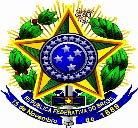 TERMO DE COMPROMISSO DE DIREÇÃOIlmo(a). Sr(a). Presidente do Conselho Regional de Medicina no Estado do Tocantins 	Eu, ____________________________________________________________________, médico(a) inscrito(a) neste Conselho sob o número __________, venho na presença de Vossa Senhoria declarar que estou assumindo o cargo de diretor técnico do estabelecimento: ____________________________________________________________________________.	Declaro estar ciente das atribuições do cargo e que deverei informar ao Conselho qualquer mudança que ocorra no Corpo Clínico, nas destinações e alterações contratuais ou estatutárias da instituição e, no caso do meu impedimento, suspensão ou demissão do cargo, o dever de notificar tal fato, por escrito, ao Conselho Regional de Medicina ( Resolução CFM nº 1.980/11, artigos 9º ao 12º).____________________, ______ de _________________ de 20_____. 					(Local e data)___________________________________________Assinatura do diretor técnicoReconhecer assinaturas em Cartório.